Publicado en Coimbra el 03/04/2024 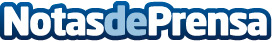 Los artistas Santiago Ribeiro, Nikolina Petolas, Paula Rosa y João Duarte exponen en el Museo del Aceite de Oliva de Sete Quintas en PortugalExposición en el Museo del Aceite de Oliva de Sete Quintas en Portugal TuristicoDatos de contacto:Anna Clarkesurrealism now239718541Nota de prensa publicada en: https://www.notasdeprensa.es/los-artistas-santiago-ribeiro-nikolina-petolas Categorias: Internacional Artes Visuales Turismo Solidaridad y cooperación http://www.notasdeprensa.es